YPRL Programming Framework 2021-2025OverviewYarra Plenty Regional Library (YPRL) is a regional service comprising nine branch libraries located across the three Member Councils of Banyule, Nillumbik and Whittlesea. Our libraries are equipped with specialist resources, spaces, collection and equipment to facilitate hands-on learning, support literacy and encourage creative expression. We provide opportunities for our community to learn, create, connect, and live well in a fun and supported environment.Strategic alignmentThis Action Plan is informed by the three-member councils’ community, health and wellbeing, social enterprise, business and arts plans, as well as YPRL’s Library Plan 2021-2025. Our vision is:Informed creative communities: connected, empowered and wellOur three-member councils understand the value of learning, literacy and social connection in supporting community health and wellness. This Programming Framework has been linked to council community plans and strategies and each event, activity or program has outcomes that support the Roadmap to Recovery of health and wellness, economic recovery and environmental sustainability.Context Every day libraries help people to read, learn, discover, relax and connect with information, people and ideas. For many of our member councils’ residents, the library is an integral part of their life and their community. More than just traditional measures of library output such as the number of loans or visits, these individual and community outcomes result from libraries helping people to improve their knowledge and skills, connect with one another or change attitudes and behaviours. YPRL library programs provide engagement, enrichment, and connection to our communities, and activate our library spaces. YPRL programs:are creative, innovative, and responsive to community needshave a regional focus, to make the most of public funding and to provide services to our whole communityuse partnerships to increase our capabilities, capacity, and offeringsdeliver reading, learning, and community outcomes at every eventare based on codesign and collaboration with community, councils and partnersfocus on a culture of continuous improvement and testingemphasise innovative approaches and look for new opportunities through professional practice, research and radical collaborations.Program Streams Sustainable Development GoalsYPRL supports and contributes to the delivery of the Sustainable Development Goals (SDG) understanding the important role libraries play in the international drive for greater social equality, improved economic prosperity and a more sustainable environmental approach. The SDGs provide a framework to demonstrate how libraries can support positive change, from quality education to reducing inequalities. This helps us to reflect on and align with other organisations to determine how we can create localised outcomes that contribute to meaningful change for the whole nation.Our Program Streams are mapped to the SDGs as follows:Evaluation methodologiesEvaluation is embedded within the Programming Framework both through a culture of reflection and through feedback from our community.Our evaluation models use a mix of qualitative data – stories and case studies gathered from our community and quantitative data such as attendance figures, website access and collection use. Success measures will be reported against the SDGs.Objectives and ActionsStream NameDescription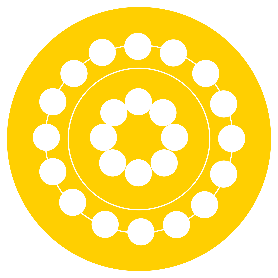 Creating ConnectionsPrograms that encourage the community to come together and form connections and networks, over a chat or a simple activity. Programs that let our communities celebrate and share their culture with the wider community.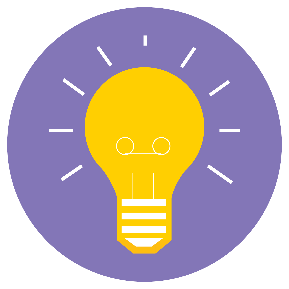 Creative MindsPrograms to drive creativity in all sorts of ways. Craft, all things writing and literary, author talks, book clubs, Maker Space events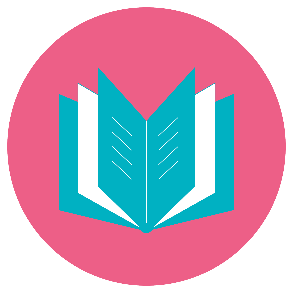 Early Years LiteracyProgramming that supports the early years, with a focus on literacy development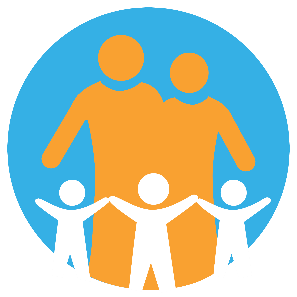 Family FunFun, free, accessible activities for the whole family, or for kids after school.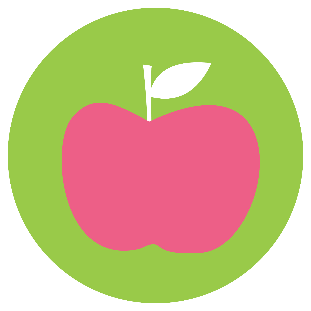 Growing Healthy LivesSustainability, environment, and gardening programs, including food production and food security. Health & health literacy.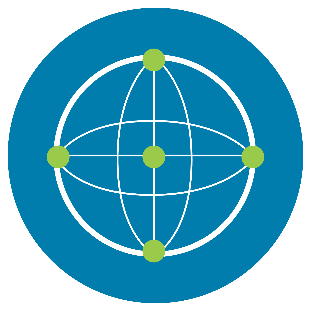 Learning TechnologyActivities to challenge and empower you in the areas of Science, Technology, Engineering, and Maths. Including tech help and elearning as well as kids’ events.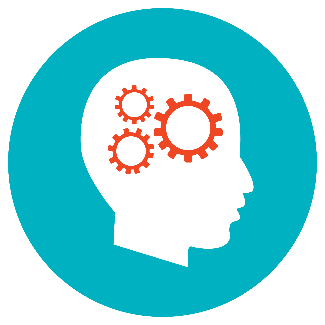 Life SkillsFinancial literacy, life skills, job readiness and back to work programs, lifestyle, mental health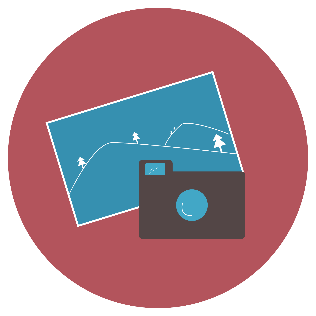 Local and Family HistorySupporting research skills for new and established historians and genealogists, with speakers, walks, and more.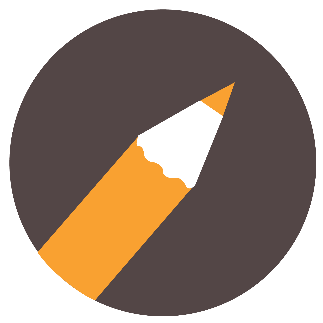 Local WritersWriting groups, local authors, Booklovers, events that get everybody writing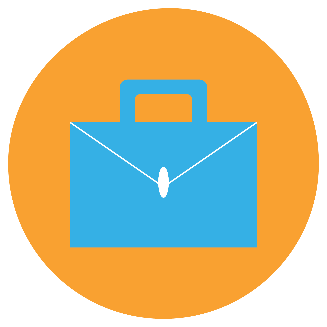 Small Business SupportPrograms and networking opportunities to strengthen and support local small businesses, new and established. Program StreamSustainable Development GoalsCreating Connections3 Good Health and Wellbeing5 Gender Equality10 Reduced Inequalities17 Partnerships for the GoalsCreative Minds3 Good Health and Wellbeing17 Partnerships for the GoalsEarly Years Literacy3 Good Health and Wellbeing4 Quality Education10 Reduced Inequalities17 Partnerships for the GoalsFamily Fun3 Good Health and Wellbeing10 Reduced Inequalities17 Partnerships for the GoalsGrowing Healthy Lives2 Zero Hunger3 Good Health and Wellbeing6 Clean Water and Sanitation7 Affordable and Clean Energy11 Sustainable Cities and Communities12 Responsible Consumption and Production13 Climate Action15 Life on Land17 Partnerships for the GoalsLearning Technology3 Good Health and Wellbeing4 Quality Education7 Affordable and Clean Energy10 Reduced Inequalities17 Partnerships for the GoalsLife Skills1 No Poverty2 Zero Hunger3 Good Health and Wellbeing4 Quality Education10 Reduced Inequalities17 Partnerships for the GoalsLocal and Family History3 Good Health and Wellbeing17 Partnerships for the GoalsLocal Writers3 Good Health and Wellbeing17 Partnerships for the GoalsSmall Business Support3 Good Health and Wellbeing8 Decent Work and Economic Growth9 Industry, Innovation and Infrastructure11 Sustainable Cities and Communities17 Partnerships for the GoalsObjectiveDescriptionActionsRobust and balanced regional programmingYPRL programming meets the needs of our local communities, offering variety and supporting community connection. Programming is strategic and efficient on a regional scale.This will be achieved by:Each branch will deliver programming across each Program Stream every quarter at minimumOngoing evaluation of individual events and ongoing programs to assess whether programming is meeting community needsWhen appropriate, using the codesign methodology to design programsAll programs and events will deliver outcomes in the areas of Knowledge and Learning, Connection, and Wellbeing, to support the Library PlanSeek radical partnerships and collaborationsWe understand the power of partnerships and the reach and benefits they bring to our communities and organisation.This will be achieved by:Partnering across all branches to expand our capability to deliver events and servicesActively seeking out new and innovative partnershipsIncrease organisational and staff capabilityOur staff feel confident and empowered to engage our communities.This will be achieved by:Providing leadership opportunities for staff within regional programming Structuring opportunities for learning, such as peer to peer learning and secondments